LIETUVOS RESPUBLIKOS AMBASADA LENKIJOS RESPUBLIKOJE 2022 m. GEGUŽĖS MĖN. AKTUALIOS EKONOMINĖS INFORMACIJOS SUVESTINĖ2022-08-01(Data)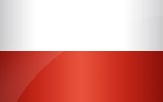 LENKIJAParengė: Liliana Jaroslavska, LR ambasados Lenkijos Respublikoje pirmoji sekretorė, tel. +48 22 622 13 50, el. paštas liliana.jaroslavska@urm.ltGabriel Gorbačevski, LR ambasados Lenkijos Respublikoje energetikos atašė, tel. +48 22 622 56 14, el. paštas gabriel.gorbacevski@urm.ltStanislav Vidtmann, LR ambasados Lenkijos Respublikoje transporto atašė, tel. +48 22 270 76 09, el. paštas stanislav.vidtmann@urm.ltDataPateikiamos informacijos apibendrinimasInformacijos šaltinisPastabosLietuvos eksportuotojams aktuali informacijaLietuvos eksportuotojams aktuali informacijaLietuvos eksportuotojams aktuali informacijaLietuvos eksportuotojams aktuali informacija2022 07 20Gdansko jūros uoste bus įkurtas žemės ūkio ir maisto produktų terminalas. Sprendimą apie terminalo įkūrimą priėmė vyriausybė. Pasak vicepremjero ir žemės ūkio ir kaimo plėtros ministro Henryk Kowalczyk pažymėjo, kad terminalas pradės veikti kelių savaičių bėgyje, kai bus parengta sandėliavimo teritorija, talpinančia 100 tūkst. tonų grudų. Tai leis padidinti eksporto galimybes dvigubai. https://www.rynekinfrastruktury.pl/wiadomosci/infrastruktura/w-gdansku-ma-powstac-terminal-produktow-rolnospozywczych-82233.html2022 07 26Gdynės uoste naujos aikštės konteinerių sandėliavimui. Gdynės uosto logistikos centro teritorijoje pastatyta virš 17 h. ploto sandėliavimo aikštės. Aikštės išlietos iš betono ir atlaiko 18 t. kv./m. svorį. Pažymima, kad paklausa sandėliavimo plotams Gdynės uoste yra didele.https://intermodalnews.pl/2022/07/26/rekordowa-budowa-placow-manewrowo-skladowych-w-porcie-gdynia/2022 07 13Susitiko Gdansko ir Konstancos uostų atstovai. Susitikimas įvyko liepos 13 d. Tartasi dėl naujų logistinių grandinių kūrimo atsižvelgiant į pokyčius įvykusius juodosios jūros rinkoje pradėjus Rusijai karą Ukrainoje. Iš lenkų pusės susitikime dalyvavo taip pat PKP atstovai. Kaip pranešama, Konstancos uostas yra konteinerinių perkrovimų Juodojoje jūroje lyderis.  https://www.portalmorski.pl/wiadomosci/porty-logistyka/51480-spotkanie-przedstawicieli-portu-gdansk-i-rumunskiego-portu-konstanca2022 07 20Ažiotažas dėl cukraus. Pastaruoju metu iš įvairių Lenkijos regionų gaunami pranešimai apie atskirų gaminių trūkumą „Biedronka“ prekybos tinklo parduotuvėse (tinklas turi virš 3,1 tūkst. parduotuvių daugiau nei 1,1 tūkst. vietovių). Be kita ko, šio tinklo klientai susidūrė su problemomis įsigyjant cukrų. Pastebėta, kad trūkstant cukraus, klientai ėmė pirkti „nemažmeninius“ šio produkto kiekius. Prekybos tinklas nusprendė reaguoti įvesdamas atitinkamą limitą – nuo liepos 20 d. jis siekia 10 kg vienam kvitui. Be cukraus, „Biedronka“ susiduria ir su kai kurių kitų produktų trūkumu. Priklausomai nuo Lenkijos regiono, kyla sunkumų dėl pieno, grietinėlės, druskos, tualetinio popieriaus, kiaušinių, popieriaus, aliejaus ir daugelio kitų produktų prieinamumo. Kaip pažymi ekspertai, „Biedronka“ visų pirma turi problemų su logistika. Sandėliuose trūksta darbuotojų, taip pat trūksta ir vairuotojų, esantys darbuotojai skundžiasi išsekimu. Tačiau dėl darbuotojų trūkumo kenčia ir kiti prekybos tinklai – net kai atskirose parduotuvėse atsiranda tam tikros prekės, nėra darbuotojų, kurie galėtų jas operatyviai išdėlioti lentynose.Liepos 21 d. pasirodė informacija, jog „Biedronkos“ pavyzdžiu pasekė ir „Netto“ bei „Aldi“ prekybos tinklai ir nustatė limitus įsigyjamo cukraus kiekio: „Netto“ atveju tai yra 10 kg vienam čekiui, o „Aldi“ atveju – tik 5 kg cukraus.Braki cukru w sklepach. Biedronka wprowadza limity sprzedaży (businessinsider.com.pl)Investicijoms pritraukti aktuali informacijaInvesticijoms pritraukti aktuali informacijaInvesticijoms pritraukti aktuali informacija2022 07 07Lenkijai pritraukus 1,5 mlrd. Daikin investiciją Ministras Pirmininkas Mateusz Morawiecki teigia, kad visa Lenkija tampa specialiąja ekonomine zona. Tarptautinis Japonijos koncernas Daikin Industries Ltd. atidarys naują gamyklą netoli Lodzės. Planuojama investicijų vertė – maždaug 1,5 mlrd. zlotų. Per susitikimą Lodzės specialiojoje ekonominėje zonoje buvo paskelbta apie šios strateginės Daikin investicijos įgyvendinimą Lenkijoje. Tai dar vienas gero bendradarbiavimo su užsienio investuotojais pavyzdys. Kaip pabrėžė Lenkijos vyriausybės vadovas, tai įrodo Lenkijos investicinį patrauklumą ir saugumą bei geras sąlygas investuoti Lenkijoje.Tai bus viena iš trijų didžiausių ir moderniausių Daikin gamyklų pasaulyje. Joje bus gaminami moderniausi ir ekologiškiausi šilumos siurbliai ir oro valytuvai. Tai didžiausia užsienio įmonės investicija Lenkijoje pastaraisiais metais ir tuo pačiu didžiausia Lodzės specialiosios ekonominės zonos istorijoje. Tikimasi, kad aplink tokią įmonę kaip DAIKIN tikrai atsiras ir Lenkijos įmonių, kurios mokysis itin pažangių technologijų.Premier Mateusz Morawiecki: Polska jako specjalna strefa ekonomiczna staje się dzisiaj faktem - Kancelaria Prezesa Rady Ministrów - Portal Gov.pl (www.gov.pl)Lietuvos verslo plėtrai aktuali informacijaLietuvos verslo plėtrai aktuali informacijaLietuvos verslo plėtrai aktuali informacijaLietuvos verslo plėtrai aktuali informacija2022 07 05Lenkijos vyriausybė pritarė sausumos vėjo jėgainių statybų liberalizacijai. Š. m. liepos 5 d. Lenkijos vyriausybė pritarė taip vadinamo „10H“ įstatymo liberalizavimui – pagal naują įstatymą bus leidžiama Lenkijoje statyti vėjo jėgaines sausumoje, gavus vietos bendruomenių sutikimą. Vadinamoji 10H taisyklė, apribojanti galimybę sausumoje vėjo jėgainių parkus statyti atstumu nuo pastatų, dešimt kartų didesniu už vėjo jėgainių aukštį, praktiškai blokavo naujas tokio pobūdžio investicijas. Liberalizacija leidžia sutrumpinti šį atstumą pasikonsultavus su vietos valdžia iki 500 metrų.https://biznesalert.pl/ustawa-odleglosciowa-10h-liberalizacja-rzad-przyjal-nowelizacje-energetyka-oze-ladowe-farmy-wiatrowe-onshore/2022 07 08Rugsėjį Gdansko uoste prasidės konteinerinio terminalo T3 statyba. Statybos sutartį DTC Gdansk pasirašė su Budimex S.A. ir Dredging International NV konsorciumu. Statybos darbai prasidės rugsėjo pradžioje. Bus pastatyta giliavandenę 717 m. ilgio ir 17,5 m gylio krantinė bei 36,5 ha aikštė. Krantinėje bus instaliuoti 7 rėminiai kranai galintys krauti ir iškrauti didžiausius pasaulyje laivus bei 20 pusiau automatinių RMG rėminių kranų. Projekto vertė 245 mln. eurų. Komercinės veiklos pradžia numatyta 2024 m viduryje, o galutinis projekto užbaigimas planuojamas 2025 m. antrame ketvirtyje. Pirmoje fazėje T3 padidins DTC Gdansk perkrovimo pajėgumą 1,7 mln. TEU iki 4,5 mln. TEU (20 pėdų konteinerių) per metus. Pasibaigus statybai DTC Gdansk taps vienu didžiausių konteinerinių terminalų Europoje. https://logistyka.rp.pl/morski/art36668501-we-wrzesniu-dct-gdansk-zacznie-budowe-terminala-kontenerowego-za-ponad-miliard-zl2022 07 13Szczecin ir Swinoujscie uostai su teigiamu operaciniu rezultatu. Pirmame š. m. pusmetyje perkrovimai augo palyginus su praeitų metų pirmuoju pusmečiu. Sausio-birželio mėn. aptarnauta 17,5 mln. t. krovinių. Abejose uostose augo rudos, degalų ir SGD dujų perkrovimas – atitinkamai 68,2, 29,1 ir 34,8 proc. Swinoujscies SGD terminalas pirmame pusmetyje aptarnavo 26 laivus su SGD (praeitais metais I pusmetyje – 18 laivų). Mažiau buvo perkrauta anglies (-28,6 proc.), kitų generalinių (-8 proc.), grudų (-18,7 proc.), birių (-1,8 proc.) bei konteinerių (-16,1 proc.). Tačiau birželio mėn. (palyginus su praeitų metų birželiu) perkrauta daugiau anglies (+13,8 proc. ), rudos (+254,4 proc.), grudų (+95 proc.), kuro (+54,2 proc.) bei SGD (+73,7 proc.). Pažymėtina, kad abu uostai vis daugiau aptarnauja krovinių iš Ukrainos (virš 150 tūkst. tonų). Daugiausia rudos ir grudų (pateko į Nyderlandus ir Alžyrą). 2022 m. antrame pusmetyje tikisi ženklaus ukrainietiškų kukurūzų, rudos ir plieno perkrovimo didėjimo.https://www.gospodarkamorska.pl/porty-szczecin-i-swinoujscie-z-dodatnim-wynikiem-operacyjnym-za-pierwsze-polrocze-br-653052022 07 28Lenkijos transporto sektoriuje trūksta vairuotojų. Lenkijoje trūksta 150 tūkst. profesionalių vairuotojų. Ekspertai pažymi, kad Lenkija tapo Ukrainai logistiniu karo hubu. Tai didėlis šansas naujų prekių vežimo aptarnavimui. Tačiau vairuotojų trūkumas neleidžia išnaudoti visų galimybių. Šiaurės ūkio rūmų ekspertų teigimu trūksta profesionalių vairuotojų visose transporto rūšyse – šalies viduje, tarptautiniame, miesto transporte. Kadangi vairuotojų trūksta vidinėje rinkoje firmos žvalgosi kitur, pav. Filipinuose.https://intermodalnews.pl/2022/07/28/polska-branza-transportowa-cierpi-przez-brak-kierowcow/2022 07 29„PGNiG“ ir „PKN Orlen“ susitarė dėl įmonių sujungimo ir įmonių akcijų apsikeitimo plano. 2022 m. liepos 29 d. „PGNiG“ ir „PKN Orlen“ susitarė dėl abiejų įmonių susijungimo plano ir akcijų mainų pariteto. Susijungimo planas bus įgyvendintas po sprendimų, kurie bus priimti abiejų bendrovių visuotiniuose akcininkų susirinkimuose. Plane numatytas vadinamasis susijungimas įsigijimo būdu, t. y. viso „PGNiG“ turto perdavimas „PKN Orlen“ mainais į akcijas, kurias „PKN Orlen“ koncernas suteiks „PGNiG“ akcininkams. Susijungimo akcijų emisija, kuri atiteks esamiems „PGNiG“ akcininkams, padidins „PKN Orlen“ įstatinį kapitalą.https://biznesalert.pl/pgnig-pkn-orlen-polaczenie-akcje-energetyka/2022 07 29Stipriai sumažėjo lenkiškos buitinės technikos eksportas. Šiemet buitinės technikos gamyba jau 13 proc. mažesnė nei prieš metus, o vien per birželį gamybos apimtis sumažėjo 26 proc. palyginti su praeitais metais.  Tokią padėtį įtakoja ne tik numatomas ekonominis sulėtėjimas Lenkijoje, bet ir silpstantis eksportas į užsienio šalis.Buitinė technika yra viena iš Lenkijos eksporto „vizitinių kortelių“, tačiau šie metai po gero starto atnešė naujų iššūkių šiai pramonės šakai. „Applia Polska“ organizacijos parengtoje ataskaitoje nurodoma, jog birželio mėn. buvo pagaminta tik 1,6 mln. Buitinės technikos vienetų, t.y. 25 proc. mažiau nei prieš metus. Didžiausi kritimai pastebimi šaldytuvų ir orkaičių atveju, jų pagaminta 40-50 proc. mažiau. Vienintelė vis dar auganti kategorija yra indaplovės, tačiau ir jų gamyba tik šiek tiek didesnė nei pernai. Paskelbti duomenys rodo, kad š.m. pirmąjį pusmetį 9 proc. parduota daugiau produkcijos nei pagaminta, o tai reiškia, kad įmonės išparduoda savo atsargas. Prieš metus jos sudarė iki 500 tūkst. technikos vienetų, dabar jų iš esmės nebeliko.Balandžio pabaigoje eksportas kiekybine išraiška buvo 14 proc. mažesnis nei pernai, o pagal vertę – didesnis 2 proc. (8,4 mlrd. PLN), tačiau anot ekspertų tai tiesiog kylančių kainų poveikis. Kadangi visa Europa kovoja su infliacija, o augančios prekių kainos riboja išlaidas ilgalaikio vartojimo prekėms, pramonė ruošiasi pokyčiams. Lėtėjimo požymiai buvo pastebėti antrąjį š.m. ketvirtį, nes natūraliai kylantis palūkanų lygis, mažmeninių kainų augimas, kurį sąlygojo ženkliai išaugę gamybos kaštai, taip pat karas Ukrainoje stabdo paklausos augimo dinamiką.Zapaść w polskiej specjalności eksportowej. Koniec boomu na AGD - rp.plLietuvos turizmo sektoriui aktuali informacijaLietuvos turizmo sektoriui aktuali informacijaLietuvos turizmo sektoriui aktuali informacijaLietuvos turizmo sektoriui aktuali informacija2022 07 28Geri keleivinių vežimų rezultatai. Birželį geležinkeliai pervežė 29,8 mln. keleivių- 8,7 mln. daugiau nei tuo pačių metų 2021 metais. Viso antrajame ketvirtyje pervežta 87,1 mln. keleivių, o per pirmą pusmetį – 158,2 mln. keleivių. Tai 61,1 mln. daugiau nei 2021 m pirmame pusmetyje.https://www.nakolei.pl/bardzo-dobre-wyniki-kolei-za-czerwiec-prawie-o-9-mln-pasazerow-wiecej-niz-przed-pandemia/2022 07 21Varšuvos Chopin oro uoste labai geras birželis ir visas pusmetis. Birželio mėn. aptarnauta 1 mln. 568 tūkst. keleivių. Tai ketvirtadaliu daugiau nei gegužės mė. Ir tik 12 proc. mažiau nei tuos pačių laikotarpių 2019 m. Keleivių skaičius stabiliai auga. Kaip teigia uosto atstovai rezultatai rodo, kad judėjimas grįžta prie rodiklių esančių prieš pandemiją. Taip pat geri yra ir viso pusmečio rezultatai. Per 6 mėnesius aptarnauti 5 mln. 789 tūkst. keleivių. Rekordiniai yra cargo rezultatai. Per pirmąjį pusmetį pervežta 49986 tonų krovinių.https://www.rynek-lotniczy.pl/wiadomosci/lotnisko-chopina-bardzo-dobry-czerwiec-i-swietne-polrocze-rekordowe-cargo-15034.htmlMugė TT Warsaw įvyks lapkričio 24-26 d. PTAK EXPO Varšuvoje. TT Warsaw - Międzynarodowe Targi TurystyczneBendradarbiavimui MTEPI srityse aktuali informacijaBendradarbiavimui MTEPI srityse aktuali informacijaBendradarbiavimui MTEPI srityse aktuali informacijaBendradarbiavimui MTEPI srityse aktuali informacijaNaujienas apie Gyvybės mokslų sektorių Lenkijoje galima sekti gretimoje skiltyje esančiose interneto svetainėse. BioForum Związek Firm BiotechnologicznychPolish Biotech Database2022 07 08Lenkijoje pateikta pirmoji paraiška SMR technologijai įvertinti. Didžiausias Lenkijos vario gamintojas „KGHM Polska Miedz” pateikė pirmąją paraišką Lenkijoje dėl mažųjų modulinių reaktorių (SMR) diegimo. Dokumentas šiandien (liepos 8 d.) išsiųstas Nacionalinei atominės energijos agentūrai. Prie investicijų į SMR kartu su KGHM dirba JAV įmone „NuScale“. Šių metų vasarį KGHM pasirašė sutartį su amerikiečių įmone „NuScale Power“ dėl pažangių mažųjų modulinių reaktorių (SMR) diegimo Lenkijoje darbų pradžios. Vario įmonė pirmuosius reaktorius paleis iki 2029 m. KGHM valdybos pirmininkas Marcin Chludziński informavo, kad kitas žingsnis būtų parengti lokalizacijos tyrimą.„NuScale Power“ modulinė lengvojo vandens reaktoriaus atominės elektrinės technologija tiekia energiją elektros gamybai, centralizuotam šildymui, gėlinimui, vandenilio gamybai ir kitoms šilumos proceso reikmėms. Tai “proveržio sprendimas, vienintelis tarp mažų modulinių reaktorių technologijų”, patvirtintas JAV Branduolinės reguliavimo komisijos. KGHM teigimu “NuScale” turi JAV vyriausybės administracijos paramą. Praėjusiame G7 viršūnių susitikime JAV prezidentas Joe Biden nurodė „NuScale“ kaip energetinio saugumo stiprinimo pavyzdį ir patikino remiantis “NuScale” planuojamas investicijas Europoje.https://media.kghm.com/pl/informacje-prasowe/pierwszy-w-polsce-wniosek-o-ocene-technologii-smr-zlozony-kghm-robi-kolejny-znaczacy-krok-w-kierunku-atomu2022 07 08„PKN Orlen“ ir „KGHM Polska Miedz“ lenktynės dėl SMR. Š. m. liepos 8 d. „PKN Orlen“ reaguodama į kitos Lenkijos valstybės iždo įmonės „KGHM Polska Miedz“ pateiktą paraišką Lenkijos Atominės Energetikos Agentūrai (PAA) Small Modular Reactor (SMR) technologijai įvertinti taip pat pateikė paraišką. „PKN Orlen“ savo paraiškoje paprašė įvertinti „GE Hitachi“ įmonės vystomą 300 MW galios BWRX-300 reaktorių.https://biznesalert.pl/orlen-kghm-smr-maly-atom-rywalizacja-energetyka/2022 07 07Ostrolenkos elektrinės C bloko turbinos, kurias planuojama prijungti prie Lietuvos-Lenkijos dujotiekio GIPL galės būti kūrenamos iki 50 proc. vandeniliu. Š. m. liepos 7 d. „GE Gas Power“ informavo, kad pasirašė sutartį su „PKN Orlen“ grupei priklausančią „Energa“ dėl 745 MW galios Ostrolenkos elektrinės C bloko dujų-garų bloko turbinų tiekimo.„GE“, CCGT bloko Ostrolenkoje generalinis rangovas, pranešė, kad dujų turbina bus pastatyta Prancūzijos mieste Belforte. Kiti pagrindiniai įrenginiai – garo turbina ir generatorius – bus statomi Lenkijoje, atitinkamai Elblągo ir Vroclavo gamyklose. Ostrolenkos elektrinei statoma dujų turbina bus pritaikyta 50% vandenilio deginimui kitų degalų poreikių atžvilgiu. Be to, pagal „GE“ veiksmų planą šią turbiną Ostrolenkos elektrinės C bloke kitame dešimtmetyje ketinama pritaikyti 100 procentų deginti vandeniliu be poreikio maišyti su gamtinėmis dujomis. Panašios „GE“ gamybos turbinos galinčios deginti vandenilį taip pat atsiras statomoje Dolna Odra elektrinėje Ščecino mieste. Pažymėtina, kad Ostrolenkos eletrinės C blokas bus prijungtas prie Lietuvos-Lenkijos dujotiekio GIPL. https://energia.rp.pl/gaz/art36661411-w-polsce-powstana-elementy-do-budowy-gazowej-ostrolekiLietuvos ekonominiam saugumui aktuali informacija Lietuvos ekonominiam saugumui aktuali informacija Lietuvos ekonominiam saugumui aktuali informacija Lietuvos ekonominiam saugumui aktuali informacija 2022 07 08Kijevas norėtų nutiesti greitą geležinkelio jungtį su Lenkija pagal europinės vėžės (1435 mm) standartą. Idėja tiesti liniją maršrute iš Kijevo į Varšuvą buvo pristatyta Lugane, kur dalyvavo Ukrzaliznyco prezidentas Oleksandr Kamyšin. Lugane jis gavo didelės paskolos pažadą, kuri padės geležinkeliu vežti grūdus.1435 mm standarto linijos statybą Ukrainos Infrastruktūros ministerija įvertino 1,2 mlrd. USD. Sunku įvertinti, iš kur ukrainiečiai gavo tokius skaičiavimus, nes kol kas nėra net linijos galimybių studijos.Lugane ukrainiečiai teigė, kad vykdant atstatymą po karo, jie norėtų suremontuoti, rekonstruoti ar nutiesti 1412 kilometrų geležinkelio linijų, iš kurių 585 kilometrai greita jungtis. Tai atitinka atstumą nuo Kijevo iki Lenkijos sienos.Linija būtų nutiesta 2026–2032 m., daugiausia esamos Kijevo-Jagodzino geležinkelio linijos, kuria dabar važiuoja naktinis traukinys į Varšuvą, pagrindu. Priešingai nei skelbia Lenkijos žiniasklaida, kelionės laikas tarp sostinių skaičiuojamas ne 4, o 5-6 val. Vidutinis traukinio greitis būtų 180 km/val. Jei greitieji traukiniai naudotųsi transporto maršrutu iš Kijevo per Jagodiną, Lenkijos puse greičiausiai jie važiuotų per Chelmą ir Liubliną. Šiuo metu greičiausi traukiniai stotį 20 km nuo Chelmo iš Varšuvos pasiekia per 3 valandas ir 10 minučių, o padidinus greitį ruože Varšuva - Liublinas iki 160 km/val., ši kelionė greičiausiai sutrumpės maždaug 10 minučių. Lenkijos pusė neplanuoja didinti greičio virš 160 km/val.Ukraina chce budować szybką linię kolejową Kijów – Warszawa - Wszystko na temat branży kolejowej: PKP, Intercity, przewozy regionalne, koleje mazowieckie, rozkłady jazdy PKP, Kolej (rynek-kolejowy.pl)2022 07 07TVN teigimu svarstoma, kad Kinijos bendrovės „Hikvision“ gamybos kameros stebėtų sienoje tarp Lenkijos ir Baltarusijos pastatytą fizinį barjerą. Du tūkstančiai Kinijos bendrovės „Hikvision“ kamerų gali tapti stebėjimo sistemos elementu stebint fizinį barjerą tarp Lenkijos ir Baltarusijos – teigia JAV koncernui „Discovery“ priklausantis ir artimus santykius su PL opozicija išlaikanti televizija TVN.Fizinio barjero - 187 km ilgio sienos su Baltarusija - statyba jau baigta. Dabar įrengiama perimetro sistema, tai yra montuojami elektroniniai prietaisai, kurie palaikys pasienio pareigūnų darbą. Sutartį dėl šios sistemos statybos gavo pramonėje žinoma ir biržoje esanti bendrovė „Elektrotim“. Tai padaryta be konkurso, ką leidžia pernai priimtas Valstybės sienos apsaugos įstatymas.TVN24 turimomis žiniomis, patvirtintomis keliuose televizijos nepriklausomuose šaltiniuose,  „Elektrotim“ bendrovė pasiūlė, kad jos kuriamoje sistemoje veiktų dviejų tipų kameros. Įprastos, kurių turėtų būti 2000, ir keli šimtai sudėtingesnių, turinčių termovizijos technologiją. Remiantis bendrovės pasiūlymu, pirmosios kameros bus Kinijos gamintojo „Hikvision“, o termovizinės kameros – Vakarų gamintojų. 2000 kamerų turi palaikyti IT programa, kurią taip pat tieks „Hikvision“. Tai bus patentuotos Lenkijos įmonės sistemos dalis, kuri apjungia termovizorių ir įprastų optinių kamerų funkcionalumą.TVN24 paklausus „Elektrotim“ ir PL sienos apsaugos tarnybą dėl galimo „Hikvision“ kamerų naudojimo PL-BY fizinio barjero stebėjime, įmonė ir PL sienos apsaugos tarnyba nei patvirtino, nei paneigė TVN24 turimą informaciją.TVN24 anoniminis šaltinis iš PL sienos apsaugos tarnybos tikisi, kad žiniasklaidos ir visuomenės dėmesys sustabdys „Hikvision“ kamerų instaliavimą PL-BY fiziniame barjere. Pažymėtina, kad elektronikos įrenginių instaliavimo projektas PL-BY fiziniame barjere siekia 270 mln. PLN (56,45 mln. EUR).Granica polsko-białoruska. Chińskie kamery będą częścią systemu na zaporze przy granicy? - TVN242022 07 14Lenkijos vyriausybė ruošiasi galimai krizei dujų rinkoje. Š. m. liepos 12 d. pateikė kelių įstatymų pataisų projektus, kurių tikslas yra „siekti sustiprinti šalies dujų saugumą atsižvelgiant į situaciją dujų rinkoje“. Siūlomos įstatymų pataisos:Reikalavimo didmeninėje rinkoje pardavinėti visas dujas per biržą panaikinimas/apribojimas. Pataisų projektai numato galimybė 2022 ir 2023 metais laikinai sumažinti reikalavimą didmeninėje rinkoje prekiauti per biržą, o paskelbus ypatingąją situaciją dujų rinkoje – visiškai sustabdyti. Šiuo metu Lenkijoje visi dujų rinkos dalyviai norintys parduoti dujas didmeninėje rinkoje privalo tai daryti per biržą, net jei tai yra sandoriai tarp vienos kapitalo grupės įmonių (pvz. tarp PGNiG grupės įmonių). Reikalavimo prekiauti per biržą mažinimas/panaikinimas PGNiG reiškia mažesnę naštą, susijusią su būtinybe išlaikyti užstatą biržoje. Su dabartinėmis dujų kainomis rinkoje, užstatai rinkoje siekia milijardus zlotų.Tarifų pratęsimas jautriems vartotojams. Siūloma pratęsti tarifuotas dujų kainas jautriems vartotojams (buitiniai vartotojai, mokyklos, ligoninės, darželiai) iki 2027 m. pabaigos. Šiuo metu teisės aktai numato tarifuotas dujų kainas jautriems vartotojams iki 2023 m. pabaigos. Pažymėtina, kad Lenkijos dujų rinkoje yra dalinai liberalizuota – vartotojai gali rinktis nepriklausomą tiekėją, tačiau kainos yra tvirtinamos pagal Energetikos Reguliavimo Tarnybos (URE) patvirtintus tarifus. Tai leis tik santykinai pakelti dujų kainas namų ūkiams.Būtinos licencijos PGNiG mažiesiems konkurentams. Mažiau nei 100 tūkst. EUR prekiaujančioms dujomis per metus įmonėms planuojama reikalauti Energetikos Reguliavimo Tarnybos (URE) išduotos dujų prekybos licencijos. Šiuo metu šios įmonės neprivalo išgauti licencijos, kuri uždeda papildomus kaštus, pvz. būtiną dujų saugojimą saugyklose. https://www.pb.pl/wielkie-umacnianie-pgnig-1155780https://energia.rp.pl/gaz/art36696121-rzad-szykuje-polakow-na-reglamentacje-gazu-to-bedzie-trudna-zima2022 07 08Gaz-System didina Svinoujscies SGD terminalo paskirstymo autocisternoms pajėgumus. Lenkijos dujų perdavimo sistemos ir Svinoujscies SGD terminalo operatorius „Gaz-System“ paskelbė, kad nuo 2022 m. liepos mėn. SGD terminalas padidins metinį pajėgumą krauti suskystintas gamtines dujas į autocisternas Swinoujścies SGD terminale papildomai 55 tūkst. tonų ir per metus galės perkrauti į autocisternas iš viso 185 tūkst. tonų SGD. Maksimaliai per parą Svinouscies SGD terminale galima pakrauti 40 autocisternų. https://biznesalert.pl/gaz-system-zaladunek-lng-gaz-cysterny-swinoujscie-energetyka/2022 06 24Metrans sujungs čekų Ostravą su Gdansku. Nauja jungtis bus paleista š. m. rugsėjo 5 d. Traukinys, kurio ilgis 680 m (planuojamas 750 m.) vyks šia trasa trys kartus per savaitę pakeliui trumpam sustodamas konteineriniame Metrans priklausančiame terminale Dąbrowa Gormžnicza mieste. Bendra vagonų talpa iki 112 TEU.https://raportkolejowy.pl/metrans-polaczy-ostrawe-z-gdanskiem/3/2022 07 28Metrans realizavo transportą iš Malaszewicze į Serbiją. Traukinys pervežė konteinerius iš Vuhan miesto. Perkrovimas iš plačiosios vežės į europinę atliktas Malaszewicze esančiame Metrans grupei priklausančiame CL Europort terminale. Iš čia čekų vežėjo lokomotyvų sąstatas per Lenkiją, Čekiją, Slovakiją ir Vengriją pasiekė Serbiją. Čia jis buvo perimtas serbų vežėjo Kombinovani Prevoz. Galutinė stotis intermodalinis terminalas Pančevo. Pažymėtina, kad CL Europort terminalą  Metrans perėmė š. m. sausio mėn.  Metrans pažymi, kad šiuo metu konteinerių skaičius transportuojamas per Malaszewicze sugrįžo į prieškarinį lygį. https://intermodalnews.pl/2022/07/28/metrans-zrealizowal-transport-kontenerow-z-malaszewicz-do-serbii/2022 07 28Anglies vežimas – PKP Cargo prioritetas. PKP Cargo yra pasirengęs vykdyti užsienyje užpirktos papildomos anglies vežimą. Apie tai pareiškė bendrovės vadovas Darisz Seliga. Jis pažymėjo, kad energetikos bendrovės Węglokoks ir PGE Paliwa perka viso 4,5 mln. tonų anglies skirtos namų ūkiams šildyti. Kai ši anglis atvyks į Lenkijos uostus ją reikės išvežiuoti po visą Lenkiją iki š. m. gruodžio 1 d. D. Seliga pažymėjo, kad minimos 4,5 mln. t. tai kiekis, kurį reikės ištransportuoti vir jau esamų įsipareigojimų kasykloms, elektrinėms, šiluminėms elektrinėms ir kitiems užsakovams. PKP Cargo tikina, kad užtikrins reikiamą kiekį vagonų ir lokomotyvų anglies vežimui. Atkreiptinas dėmesys, kad vyriausybė numato galimybę apriboti kontraktų su kitais klientais vykdymą, anglies transportavimo laikotarpyje, atlyginant už tai PKP Cargo už galimus pajamų praradimus.Šiuo metu PKP Cargo derasi su valstbės aktyvų ministerija dėl galimos kompensacijos dydžio.https://kurier-kolejowy.pl/aktualnosci/40512/przewozy-wegla-staja-sie-priorytetem-dla-pkp-cargo.htmlKelių tinklo plėtra. Lenkijoje iki šių metų pabaigos eksploatacijai bus priduoti dar 345 km automagistralių ir greitkelių. Šiuo metu Lenkijos greitojo eismo kelių bendras ilgis sudaro 4679 km (iš kurių 1754 km tai automagistralės, o 2926 km – greitkeliai), projektuojama ir tiesiama dar per 1300 km tokių kelių.2022 07 21Ukrainos geležinkeliai ir PKN Orlen pasirašė ilgalaikio dyzelinio kuro tiekimo Ukrainai sutartį. Sutartis pasirašyta š. m. liepos 21 d. Kaip pranešama, strateginis bendradarbiavimas tapo galimas dėl sėkmingo pastaraisiais mėnesiais pilotinio kuro tiekimo.https://www.rynek-kolejowy.pl/wiadomosci/ukrzaliznycia-i-orlen-dostarcza-paliwa-dla-gospodarki-ukrainy-109057.html2022 07 21PL-UA derybos ir toliau be rezultato. Įvyko dar vienos derybos tarp Lenkijos ir Ukrainos skirtos aptarti ukrainietiškų prekių (visų pirma grudų) vežimus per PL ir UA geležinkelio ir kelių perėjas. Tartasi apie galimybes kurti perkrovimo terminalus Lenkijos pasienyje ir jūros  uostose. Iš PL pusės susitikime dalyvavo IM ministras A. Adamczyk, viceministras R. Weber, taip pat vicepremjeras ir žemės  ūkio bei kaimo plėtros ministras Henryk Kowalczyk. Iš UA- pusės agrarinės politikos ir maisto ministras Mykola Solskis, viceministras Markijan Dmitrasevič ir infrastruktūros ministras Mustafa Nijem. ES laikinai liberalizavus vežimus iš UA kelių transportu svarbus tapo UA-PL sienos pralaidumo klausimas. Panašiais svarbi tema UA eksportinių prekių nukreipimas į alternatyvias trasas, kai UA uostai yra blokuojami Rusijos. Dar š. m. balandžio mėn. buvo paskelbta apie bendros PL-UA logistikos bendrovės įkūrimą. Tačiau iki šiol ji neįkurta. Pažymėtina, kad neseniai Lenkijos spedicijos ir logistikos rūmų vadovas Marek Taerczynski teigė, kad visi Lenkijos jūros uostai kartu paėmus gali perkrauti iki 10 mln. t. grudų per metus tuo tarpu kai Ukrainos poreikis 20 mln. tonų praeito derliaus ir maždaug 60 mln. šių metų derliaus (pastaba: Ukrainos žemės ūkio ministerijos duomenimis, iš šalies reikia išvežti apie 18 mln. tonų senojo derliaus grūdų, taip pat numatoma eksportuoti apie 40 mln. tonų iš šių metų derliaus).  Dar didesnė problema yra grudų transportavimas į uostus, tam trūksta vagonų. Be to, daugelyje trasų vyksta modernizavimo darbai trikdantys traukinių judėjimą.https://www.rynekinfrastruktury.pl/wiadomosci/drogi/kolejna-tura-rozmow-polskoukrainskich-bez-przelomu-dla-wywozu-zboz-82248.html2022 07 20Bahnoperator ir Contship Italia paleido jungtį Kinija-Italija. Nauja reguliari konteinerinė jungtis paleista iš Kinijos į Melzo terminalą Lombardijoje. Pradžioje traukiniai važiuos kartą per savaitę (kiekviną šeštadienį iš Kinijos), vėliau du kartus per savaitę. Iš Melzo konteineriai galės būti gabenami iš Melzo į terminalus Čekijoje ir Lenkijoje.  Planuojami ir LCL vežimai. https://intermodalnews.pl/2022/07/20/bahnoperator-we-wspolpracy-z-contship-italia-uruchomil-polaczenie-chiny-wlochy/2022 07 29PGNiG vos nebankrutavo dėl dujų kainų rinkoje, bet įmonę išgelbėjo 4,8 mlrd. PLN vertės paskolos. Š. m. liepos 29 d. „PGNiG“ einamojoje ataskaitoje 41/2022 paskelbė, kad pagal Specialiųjų sprendimų dujinio kuro vartotojams apsaugos dėl situacijos dujų rinkoje įstatymo mechanizmą jai buvo suteikta Valstybės iždo garantija. Tuo pagrindu „PGNiG“ sudarė paskolos sutartį su banku PKO BP S.A., kurios vertė 4,8 mlrd. PLN (1,01 mlrd. EUR) dvejiems metams. Tokiu būdu įmonė finansavo reikalingus indėlius biržoje, leidusius įsigyti dujų aukštomis kainomis.https://biznesalert.pl/pgnig-bankructwo-interwencja-polska-ustawa-o-szczegolnych-rozwiazaniach-gazprom-rosja/2022 07 22„PKN Orlen“ pasirinko Ostrolenkos elektrinės C bloko prijungimo dujotiekio prie GIPL statybos rangovą. Š. m. liepos 27 d. „CCGT Ostrołęka“, „PKN Orlen“ grupės „Energa“ dukterinė įmonė, pasirašė sutartį dėl dujotiekio, tiekiančio kurą į CCGT bloką Ostrolenkoje, statybos. Beveik 28 km ilgio dujotiekis bus prijungtas prie Lietuvos-Lenkijos dujotiekio GIPL. Prijungimo dujotiekio rangovu pasirinkta „Romgos Gwiazdowscy Sp. z o.o.“ - Lenkijos įmonė, įsikūrusi Jarocine, daugelį metų užsiimanti visapusišku didelių energetikos ir pramonės investicijų įgyvendinimu. Pažymėtina, kad Ostrolenkos elektrinės dujinis C blokas turės 750 MW galią.https://media.energa.pl/pr/758026/wybrano-wykonawce-gazociagu-dla-elektrowni-w-ostroleceBendra ekonominė informacijaBendra ekonominė informacijaBendra ekonominė informacijaBendra ekonominė informacija2022 07 07Lenkijos pinigų politikos taryba ketvirtadienį dešimtą kartą padidino palūkanų normas iki 6,5 proc. Pinigų politikos tarybos  nutarimas įsigalioja 2022 m. liepos 8 d. Tai vienas iš kovos su didele infliacija priemonių. Tačiau ekonomistai teigia, kad netrukus Lenkijoje prasidės recesija. Faktiškai recesija jau prasidėjo, o savaitė po savaitės rodo tik tai, kad ekonominė situacija blogėja. Tai kelia klausimą, ar BVP mažėjimas nereikš infliacijos sulėtėjimo, taigi ir palūkanų didėjimo pabaigos. Ekonomistai mato tikimybę, kad toks scenarijus netrukus pradės pildytis.Iki šiol PP palūkanų normas kėlė devynis kartus, o pagrindinė NBP norma ligi šiol buvo 6%. Analitikai prognozuoja, kad palūkanų kėlimo ciklo pabaiga artėja, nes artėja ir infliacijos pikas. Pagrindinis argumentas už pinigų politikos griežtinimo nutraukimą yra tai, kad Lenkija artėja prie recesijos, kuri taip pat turėtų sumažinti vartotojų paklausą, t. y. vidinis kainų dinamiką skatinantis veiksnys. https://businessinsider.com.pl/gospodarka/makroekonomia/recesja-staje-sie-faktem-kluczowe-czy-zatrzyma-rosnaca-inflacje-i-stopy-procentowe/4p5brpzhttps://www.rp.pl/banki/art36662531-rpp-podwyzka-stopy-procentowe-nbp-lipiec-20222022 07 07Lenkijos Seimas priėmė sankcijų įstatymų pataisą, kuri leidžia laikinai paskirti privalomą vadovybę įmonėse, kurioms taikomos sankcijos dėl Rusijos agresijos prieš Ukrainą. Už įstatymo projektą buvo 432, prieš buvo 5, susilaikė 7 parlamentarai. Priimta pataisa leidžia laikinai paskirti privalomą vadovybę įmonėse, kurioms taikomos sankcijos dėl Rusijos agresijos prieš Ukrainą. Taip pat pristatomi instrumentai, kurie leis suteikti finansinę paramą tokių įmonių darbuotojams. Laikinasis privalomasis administravimas turi būti įvestas subjektuose, kurių finansiniai ištekliai, lėšos ir ūkiniai ištekliai buvo įšaldyti siekiant juos parduoti ar perduoti Valstybės iždui. Seime taisomas Specialiųjų sprendimų agresijai prieš Ukrainą atremti įstatymas leido taikyti sankcijas asmenims ir subjektams, nurodytiems specialiame Vidaus reikalų ir administracijos ministerijos sąraše. Jame išvardyti asmenys ar subjektai, remiantys Rusijos agresiją Ukrainoje arba žmogaus teisių pažeidimus ir represijas Rusijoje ir Baltarusijoje.Sankcijų sąrašas buvo paskelbtas balandžio pabaigoje. Šiuo metu jame yra 49 prekės: 15 žmonių ir 34 įmonės. Tai yra pvz. „Kaspersky Lab“, „Novatek Green Energy“, PAO „Gazprom“ ir didžiausio Rusijos privataus banko „ALFA Bank“ įkūrėjas Michailas Fridmanas. Taikytos sankcijos, be kita ko, apima lėšų ir ūkinių išteklių įšaldymas, pašalinimas iš viešųjų pirkimų ar konkurso procedūros, o tuo atveju, kai asmenys taip pat patenka į užsieniečių, kurių viešnagė Lenkijos Respublikos teritorijoje nepageidautina, sąrašą.Lenkijos sankcijos papildo ES sprendimus. Jie negali dubliuoti apribojimų, taikomų asmenims ir subjektams visoje Europos Sąjungoje. Tokiu būdu birželį bendrovė KAMAZ ir Aleksandra Melničenko buvo išbrauktos iš Lenkijos sąrašo po to, kai joms buvo pritaikytos tokios pačios sankcijos ES viduje.Sejm znowelizował ustawę sankcyjną - Wiadomości (onet.pl)2022 07 15Lenkijos ekonomistų prognozės kelia nerimą: traukiasi darbo rinka, kitąmet infliacija mažės, tačiau išliks dviženklė. Sumažintas PVM mokestis infliacijos mažėjimui poveikio neturi. Lenkijos centrinė statistikos tarnyba pranešė, kad oficiali 2022 metų birželio mėnesio metinė infliacija siekia 15,5 proc., o mėnesio infliacija  – 1,5 proc. NBP ekonomistų prognozės rodo, kad kitais metais vartotojų infliacija pradės mažėti, tačiau kainų kilimas Lenkijoje išliks dviženklis. Šios prognozės gali pateisinti neišvengiamą palūkanų normų kėlimo ciklo pabaigą, o 2023 m. pabaigoje jos gali leisti jas sumažinti. Tačiau pirmadienį paskelbtų NBP prognozių detalės nėra tokios aiškios. Vartotojų infliacija 2022 metais gali siekti 14,3%, 2023 metais – 12,3%, o 2024 metais – 4,1%.Birželį kainos parduotuvėse vėl išaugo beveik 20 proc., tad nulinio PVM palikimas maistui vartotojams mažai ką keičia. Neoficialiais duomenis PVM išliks sumažintas iki metų pabaigos. Valdžia neturi kito pasirinkimo, dabar PVM didinimas būtų impulsas, daugelis gamintojų dar labiau pakeltų kainas. Ir toliau labiausiai brangsta  taukai, tačiau vietoje aliejų dabar augimo lyderis yra sviestas – pabrangęs 48 proc. (palyginti su 2021 m. birželio mėn.). Be to, yra daug požymių, kad tai dar ne pabaiga. Energijos kainų augimui turi įtakos draudimas importuoti anglį iš Rusijos ir Baltarusijos į Lenkiją, įvestas šių metų balandžio 13 d. aktu ir šių metų gegužės 13 d. Lenkijos vyriausybės priimtu nutarimu dėl Rusijos dujų tiekimo iš Rusijos sutarties nutraukimo. Lenkija faktiškai nustojo importuoti gamtines dujas iš Rusijos nuo šių metų balandžio 27 d., kai „Gazprom“ vienašališkai nutraukė Jamalo sutartį, kuri turėjo baigtis 2022 m. pabaigoje. Europos Komisija ketvirtadienį pristatė ES ekonomikos prognozes. Šiemet Lenkijos BVP turėtų išaugti 5,2 proc., tačiau kitais metais augimo dinamika sulėtės iki 1,5%.Rekordiškai silpnas yra Lenkijos zlotas. Doleris vertas tiek pat, kiek euras – daugiausiai istorijoje. USD antradienio rytą kainavo 4,85 PLN, tai aukščiausias kursas istorijoje ir beveik 20 proc. daugiau nei metų pradžioje. Praeitais metais lenkas vidutiniškai uždirbo 1,17 tūkst. eurų per mėnesį, o tai yra gana maža suma lyginant su labiau išsivysčiusiomis šalimis. Tai buvo tik 20 proc. vidutinio darbo užmokesčio Liuksemburge (kur atlyginimai yra didžiausi ES), 26,7 proc. vokiško darbo užmokesčio (beveik 4,4 tūkst. eurų), 35 proc. prancūzų darbo užmokestis arba 38,6 proc. vidutinio lygio ES. Lyginant su 2020 ar 2019 m., šie santykiai iš esmės nepasikeitė, o tai, deja, reiškia, kad lenkų atlyginimai eurais per pastaruosius dvejus metus nustojo vytis Vakarus.Inflacja w czerwcu wyniosła rdr 15,5 proc., a mdm 1,5 proc. - Puls Biznesu - pb.plInflacja w Polsce będzie w 2023 roku najwyższa w UE! Nowe prognozy Komisji Europejskiej - Wiadomości Handlowe (wiadomoscihandlowe.pl)https://www.rp.pl/wynagrodzenia/art36696041-polskie-wynagrodzenia-przestaly-gonic-zachodniehttps://www.rp.pl/finanse/art36685021-zloty-rekordowo-slaby-dolar-wart-tyle-co-euro-najwiecej-w-historiihttps://www.rp.pl/dane-gospodarcze/art36684371-niepokojaca-prognoza-nbp-czarny-scenariusz-26-proc-inflacji-na-poczatku-rokuhttps://businessinsider.com.pl/gospodarka/raport-o-inflacji-nbp-podal-nowe-prognozy-wzrostu-cen/3xg01y2https://www.rp.pl/dane-gospodarcze/art36699261-komisja-europejska-zmienia-prognoze-gospodarcza-dla-polskiParodos, renginiaiParodos, renginiaiParodos, renginiaiParodos, renginiaiNuoroda į parodų Lenkijoje kalendoriųTrade Fairs & Exhibitions in Poland! (targi.com)Nuoroda į parodų Ptak Warsaw EXPO organizatoriaus kalendorių:Kalendarz targów i eventów w Polsce - Warszawa - Ptak Warsaw ExpoNuoroda į parodų Poznanėje organizatoriaus kalendorių:Grupa MTP - Ingeniously Crafted EventsMaisto mugės Lenkijoje:https://warsawfoodexpo.pl/ kitąmet;https://www.worldfood.pl/home/ kitąmet; https://www.polagra.pl/en rugsėjį Poznanėje.Strona główna - natura FOOD & beECO rugsėjį Lodzėje; https://bioexpo.pl/ spalį Varšuvoje.Targi HORECA - Hotel, Restaurant, Catering/Café lapkritį Krokuvoje. Kita ekonominiam bendradarbiavimui aktuali informacijaKita ekonominiam bendradarbiavimui aktuali informacijaKita ekonominiam bendradarbiavimui aktuali informacijaKita ekonominiam bendradarbiavimui aktuali informacijaInformacija apie viešuosius pirkimus Lenkijoje:Aktualne ogłoszenia przetargowe | Grupa Biznes Polska (biznes-polska.pl)iKomunikaty - zamówienia publiczne, ogłoszenia - Serwis GazetaPrawna.pl